APPENDIX A - JCATS Screen Shots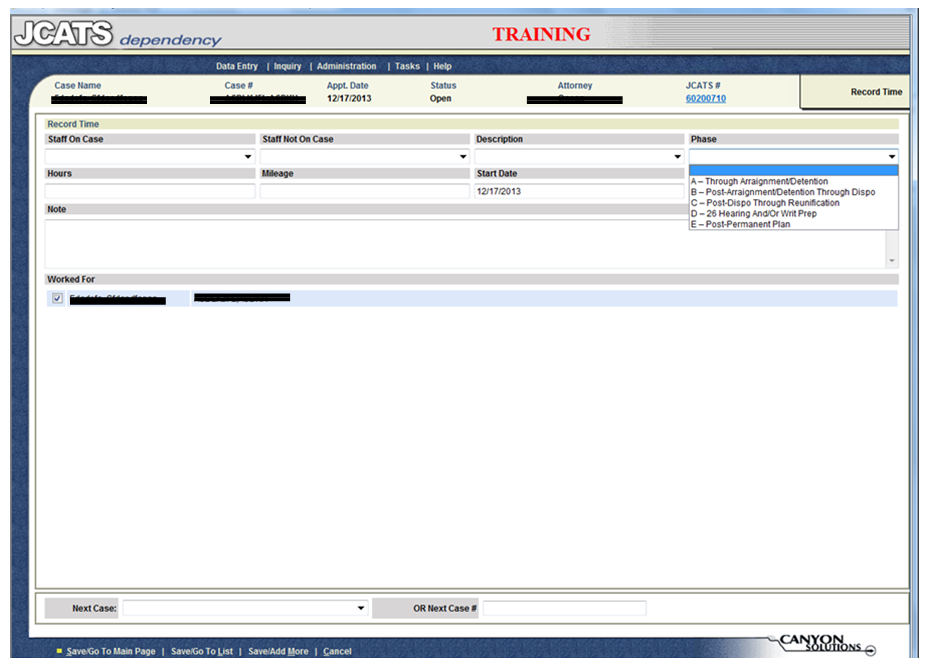 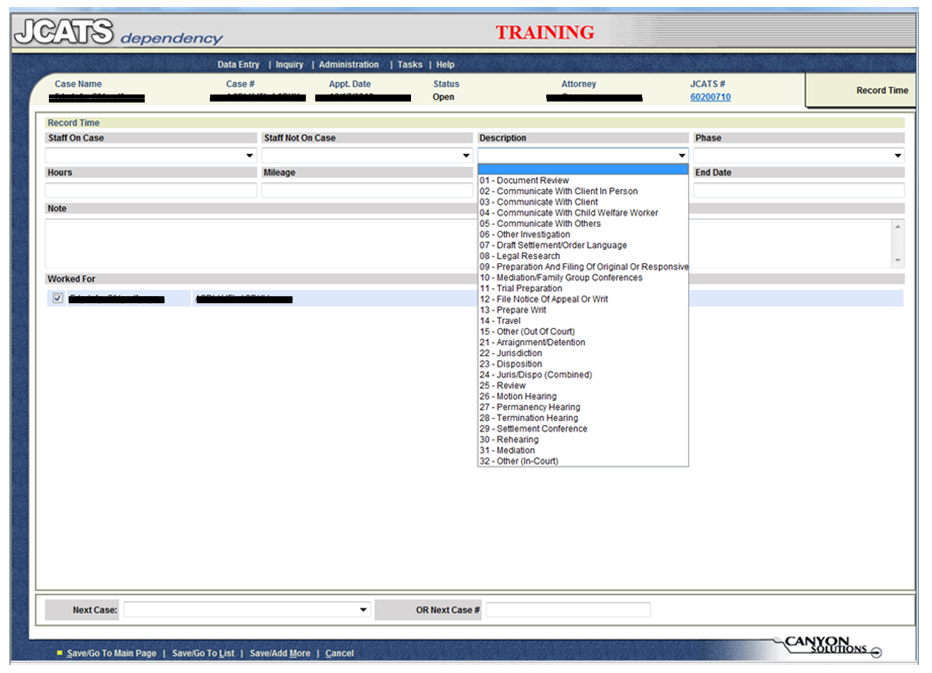 